                      Enzian unterwegs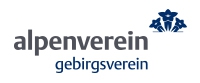 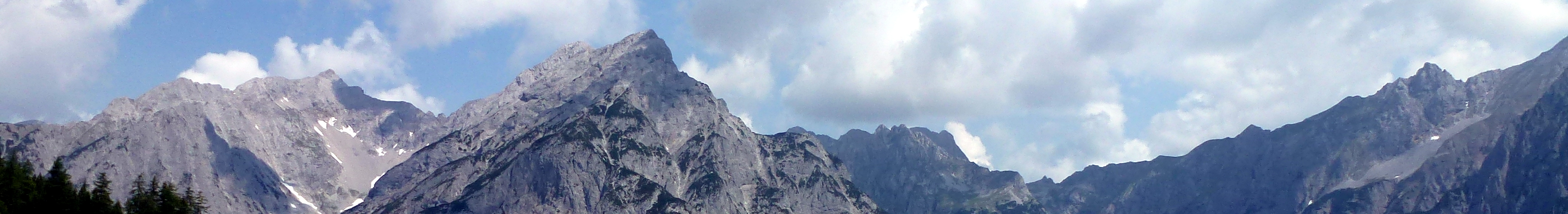 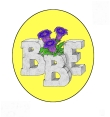 Eine Fachgruppe im Alpenverein-Gebirgsverein                                       Programm bis September  2020Programmänderungen möglich, siehe http://enzian.gebirgsverein.at  Kontakt: enzian@gebirgsverein.at   Telefon: 0664/180 35 22Die Teilnahme ist für Gruppenmitglieder kostenlos, Gäste sind gerne willkommen,ÖGV-Mitgliedschaft wird vorausgesetzt.Unsere Organisatoren begleiten die Teilnehmer, es handelt sich jedoch um keine Führungstouren!Jeder Teilnehmer handelt in Eigenverantwortung!TagDatumArt der Tour usw.Ziel mitFr.15.5.WanderungPreßbaumrundeGrete MerstikDi.26.5.WanderungLorenzipechkogelHelmut WanekMi.3.6.Klettern abendsSiegenfelderplatteGert PetraschekSo.7.6.WanderungHoher HengstLeo CornelsonDo.11.6.MountainbiketourHerz-Kreislauf-StreckeGert PetrasschekMo.15.6.WanderungKönigswarte bei WolfsthalGerti KrennDi.23.6.WanderungWaxeneckHelmut WanekMi.22.7.WanderungGeländeHelmut WanekFr.31.7.WanderungHoher Stein und Rote WandGerti KrennMi.19.8.WanderungWindberg, SchneealpeHelmut WanekDi.25.8.KletterwanderungGaislochsteigGerti KrennMi.2.9.VortragRückblick 2019Alfred BrunnerMi.16.9.ÜberschreitungHohe MandlingHelmut WanekFr.25.9.WanderungOchsenburger HütteGerti KrennMo. 28.9.MTB-TourMoassarundeGert Petraschek